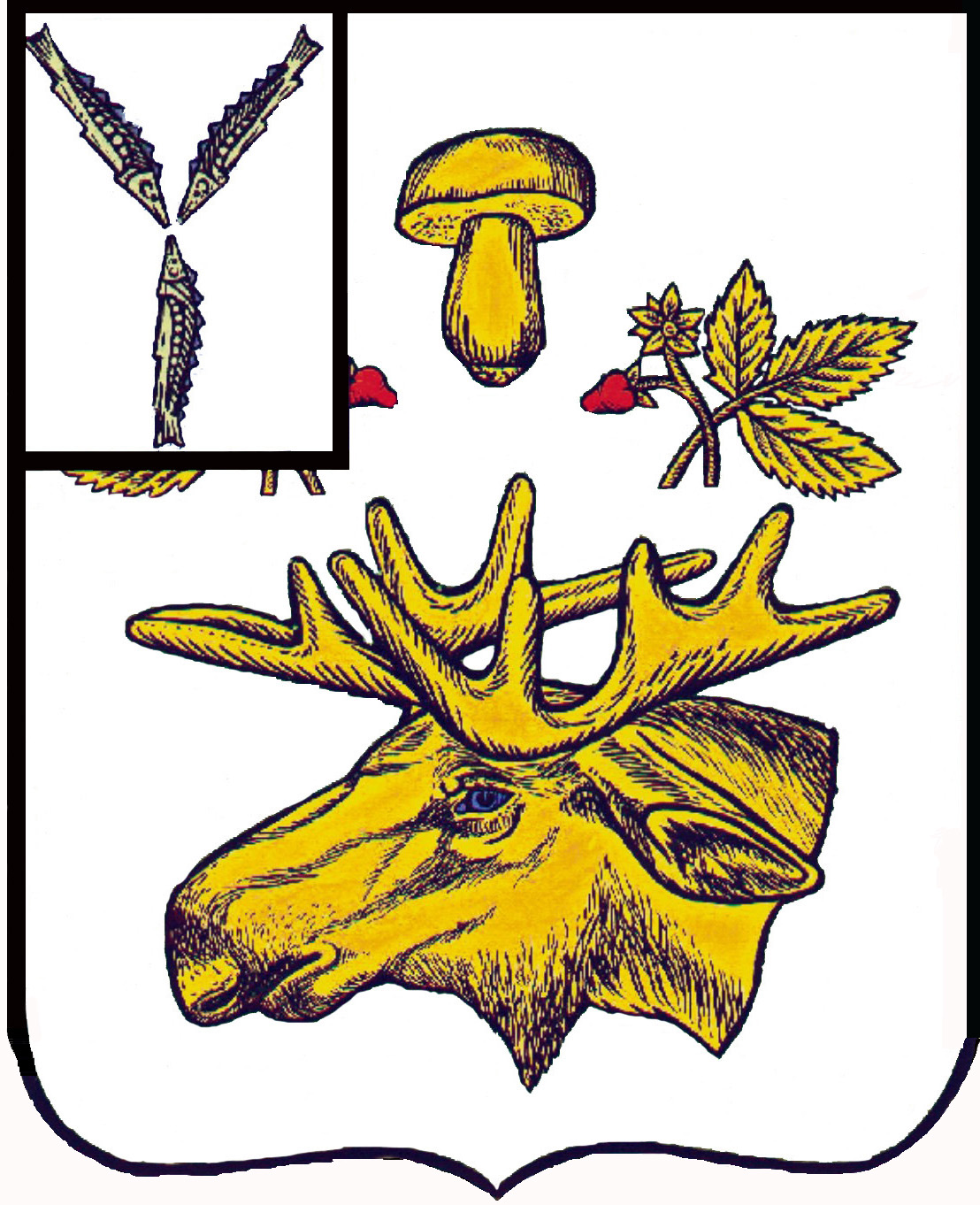 СОБРАНИЕБАЗАРНО-КАРАБУЛАКСКОГО МУНИЦИПАЛЬНОГО РАЙОНА САРАТОВСКОЙ ОБЛАСТИРЕШЕНИЕ« 25 » декабря  2023 г.						                                 №  15О бюджете Базарно-Карабулакского муниципального района на 2024 год и на плановый  период 2025 и 2026 годовСтатья 1. Основные характеристики местного бюджета на 2024 год и на плановый  период 2025 и 2026 годов1. Утвердить основные характеристики бюджета Базарно-Карабулакского муниципального района на 2024 год:- общий объем доходов в сумме 691354,2 тыс. руб.;- общий объем расходов в сумме 691354,2 тыс. руб.2. Утвердить основные характеристики бюджета Базарно-Карабулакского муниципального района на 2025 год и на 2026 год:- общий объем доходов на 2025 год в сумме  632620,8 тыс. руб. и на 2026 год в сумме 632742,0 тыс. руб.;- общий объем расходов на 2025 год в сумме 630820,8 тыс. руб., в том числе условно утвержденные расходы в сумме 6400,0 тыс. руб., и на 2026 год в сумме 632742,0 тыс. руб., в том числе условно утвержденные расходы  12800,0 тыс. руб.;- профицит на 2025 год в сумме 1800,0 тыс. руб.Статья 2.  Доходы местного бюджета	Утвердить  распределение доходов  местного бюджета на 2024 год и на плановый период 2025 и 2026 годов согласно приложению  № 1 к настоящему Решению. Статья 3. Особенности администрирования доходов местного бюджета в 2024 году	Установить, что информационное взаимодействие между управлением Федерального казначейства по Саратовской области и администраторами доходов местного бюджета может осуществляться через следующий уполномоченный орган: муниципальное казенное учреждение «Централизованная бухгалтерия по обслуживанию муниципальных образований Базарно-Карабулакского муниципального района». Статья 4. Нормативы распределения доходов бюджета муниципального района на 2024 год и на плановый  период 2025 и 2026 годов	Утвердить нормативы распределения доходов между бюджетом муниципального района, бюджетами городских и сельских поселений на 2024 год и на плановый  период 2025 и 2026 годов согласно приложению № 2 к настоящему Решению.Статья 5. Отчисление части прибыли районных муниципальных учреждений	 В местный бюджет в 2024 году и плановом периоде 2025 и 2026 годов зачисляются 35 процентов прибыли районных муниципальных унитарных предприятий, остающейся после уплаты налогов и иных обязательных платежей.Статья 6. Бюджетные ассигнования местного бюджета на 2024 год и на плановый  период 2025 и 2026 годов	1.Утвердить:1) общий объем бюджетных ассигнований на исполнение публичных нормативных обязательств:- на 2024 год в сумме 1881,9 тыс. руб.;- на 2025 год в сумме 1881,9 тыс. руб.;- на 2026 год в сумме 1881,9 тыс. руб.;2) объем бюджетных ассигнований муниципального дорожного фонда:- на 2024 год в сумме 22316,5 тыс. руб.;- на 2025 год в сумме 23070,5 тыс. руб.;- на 2026 год в сумме 24044,5 тыс. руб.;3)  ведомственную структуру расходов местного бюджета на 2024 год и на плановый  период 2025 и 2026 годов согласно приложению  № 3 к настоящему Решению;  4) распределение бюджетных ассигнований  по  разделам,  подразделам, целевым статьям (муниципальным программам района и непрограммным направлениям деятельности), группам и подгруппам видов расходов  классификации расходов местного бюджета на 2024 год и на плановый  период 2025 и 2026 годов согласно  приложению № 4 к настоящему Решению;5)  распределение бюджетных ассигнований по целевым статьям (муниципальным программам района и непрограммным направлениям деятельности), группам и подгруппам видов расходов классификации расходов местного бюджета на 2024 год и на плановый  период 2025 и 2026 годов согласно приложению № 5 к настоящему Решению;6) случаи предоставления субсидий юридическим лицам, не являющимся муниципальными учреждениями, индивидуальным предпринимателям, физическим лицам – производителям товаров, работ, услуг на 2024 год и на плановый период 2025 и 2026 годов согласно приложению 6 к настоящему Решению.Статья 7. Межбюджетные трансферты, предоставляемые из районного бюджета бюджетам  поселений  	Утвердить распределение межбюджетных трансфертов, предоставляемых из бюджета района бюджетам поселений, на 2024 год и на плановый период 2025 и 2026 годов:     1) дотации на выравнивание бюджетной обеспеченности поселений за счет средств областного бюджета согласно приложению  № 7 к настоящему Решению.  2) иных межбюджетных трансфертов из бюджета Базарно-Карабулакского муниципального района бюджетам поселений согласно приложению № 8 к настоящему Решению.3) дотации на выравнивание  бюджетной обеспеченности  поселений  из бюджета Базарно-Карабулакского муниципального района за счет собственных средств местного бюджета согласно приложению № 9 к настоящему Решению.Статья 8. Источники финансирования дефицита местного бюджета, муниципальные внутренние заимствования района, муниципальный внутренний долг района	Утвердить:1) источники финансирования дефицита местного бюджета на 2024 год и на плановый период 2025 и 2026 годов согласно приложению № 10 к настоящему Решению;2) программу муниципальных внутренних заимствований района на 2024 год и на плановый период 2025 и 2026 годов согласно приложению № 11 к настоящему Решению.Установить верхний предел муниципального внутреннего долга района:- по состоянию на 1 января 2025 года в сумме 1800,0 тыс. руб., в том числе верхний предел долга по муниципальным гарантиям района в сумме 0,0 тыс. руб.;- по состоянию на 1 января 2026 года в сумме 0 тыс. руб., в том числе верхний предел долга по муниципальным гарантиям района в сумме 0,0 тыс. руб.;- по состоянию на 1 января 2027 года в сумме 0 тыс. руб., в том числе верхний предел долга по муниципальным гарантиям района в сумме 0,0 тыс. руб.Статья 9. Особенности исполнения районного бюджета	1. Администрация  муниципального района обеспечивает направление в 2024 году остатков средств районного бюджета в объеме до 40000,0 тыс. рублей, находящихся по состоянию на 1 января 2024 года на едином счете районного бюджета, на покрытие временных  кассовых разрывов.	2. Установить, что средства в объеме остатков субсидий, предоставленных в 2023 году муниципальным  бюджетным и автономным учреждениям на финансовое обеспечение выполнения муниципальных заданий на оказание муниципальных услуг (выполнение работ), образовавшихся в связи с недостижением муниципальными бюджетными и автономными учреждениями установленных муниципальным заданием показателей, характеризующих объем муниципальных услуг (работ), подлежат в установленном администрацией района порядке возврату в бюджет района.	3. Утвердить размер резервного фонда администрации Базарно-Карабулакского муниципального района на 2024 год 100,0 тыс. руб., на 2025 год 100,0 тыс. руб., на 2026 год 100,0 тыс. руб.	4. Установить в соответствии с пунктом 8 решения Собрания района «О бюджетном процессе в Базарно-Карабулакском муниципальном районе» следующие дополнительные основания для внесения изменений в сводную бюджетную роспись местного бюджета без внесения изменений в настоящее Решение:1) внесение в установленном порядке изменений в муниципальные программы района в части перераспределения бюджетных ассигнований между мероприятиями программы и (или) изменения состава мероприятий муниципальной программы района в пределах общего объема бюджетных ассигнований, утвержденного настоящим Решением на финансовое обеспечение реализации муниципальной программы района;2) уменьшение бюджетных ассигнований, предусмотренных главным распорядителям средств местного бюджета на предоставление межбюджетных трансфертов бюджетам поселений (за исключением субвенций), при принятии решения о применении бюджетных мер принуждения в форме сокращения предоставления межбюджетных трансфертов бюджетам поселений (за исключением субвенций) на основании уведомлений органов муниципального финансового контроля района о применении бюджетных мер принуждения;3) увеличение (уменьшение) бюджетных ассигнований на сумму средств целевого назначения, поступающих (планируемых к поступлению) в местный бюджет (возвращаемых (планируемых к уменьшению) из местного бюджета) от юридических и физических лиц;4) увеличение бюджетных ассигнований на сумму не использованных по состоянию на 1 января 2023 года остатков бюджетных ассигнований муниципального дорожного фонда и на сумму положительной разницы между фактически поступившим и прогнозировавшимся объемом доходов местного бюджета, учитываемых при формировании муниципального дорожного фонда в 2022 году, для последующего использования по установленным Собранием района направлениям расходования;5) перераспределение бюджетных ассигнований, в том числе в случае образования экономии, между разделами, подразделами, целевыми статьями (непрограммными направлениями деятельности), группами и подгруппами видов расходов классификации расходов бюджета муниципального района в пределах объема бюджетных ассигнований, предусмотренных главному распорядителю средств бюджета района на реализацию непрограммных направлений деятельности.5. Установить, что в 2023 году в соответствии со статьей 24226 Бюджетного кодекса Российской Федерации казначейскому сопровождению подлежат следующие средства местного бюджета:- авансовые платежи и расчеты по муниципальным контрактам (контрактам, договорам) о поставке товаров, выполнении работ, оказании услуг, заключаемым на сумму 50000,0 тыс. рублей и более в соответствии с законодательством Российской Федерации о контрактной системе в сфере закупок товаров, работ, услуг для обеспечения государственных и муниципальных нужд.Статья 10. Особенности установления отдельных расходных обязательствУстановить исходя из прогнозируемого уровня инфляции (декабрь 2024 года к декабрю 2023 года) размер индексации с 1 октября 2024 года на 4,0 процента, с 1 октября 2025 года на 4,0 процента, с 1 октября 2026 года на 3,9 процента:размеров денежного вознаграждения лицам, замещающим муниципальные должности района, и окладов месячного денежного содержания по должностям муниципальной службы района.Статья 11. Предоставление бюджетных кредитов из районного бюджета бюджетам городских, сельских поселений в 2024 годуУстановить, что бюджетные кредиты бюджетам городских, сельских поселений района предоставляются из районного бюджета в пределах общего объема бюджетных ассигнований, предусмотренных источниками финансирования дефицита районного бюджета для покрытия временных кассовых разрывов, возникающих при исполнении бюджетов поселений, на срок, не выходящий за пределы финансового года, в сумме до 4000,0 тыс. рублей.Установить, что предоставление бюджетных кредитов осуществляется без предоставления поселениями Базарно-Карабулакского муниципального района обеспечения исполнения своих обязательств по возврату бюджетных кредитов, уплате процентных и иных платежей, предусматриваемых соответствующими договорами.Установить плату за пользование бюджетными кредитами, указанными в абзаце первом настоящей статьи, в размере 0,1 процента годовых.Предоставление, использование и возврат муниципальными образованиями, входящими в состав Базарно-Карабулакского муниципального района, бюджетных кредитов, полученных из районного бюджета, осуществляется в порядке, установленном администрацией района.Статья 12. Вступление в силу настоящего решенияНастоящее  решение вступает в силу  с момента опубликования и распространяется на правоотношения, возникшие с 1 января 2024 года.Председатель Собрания Базарно-Карабулакскогомуниципального района                                                                                 А.В. АнисимовГлава Базарно-Карабулакскогомуниципального района    						         Н.В. Трошина